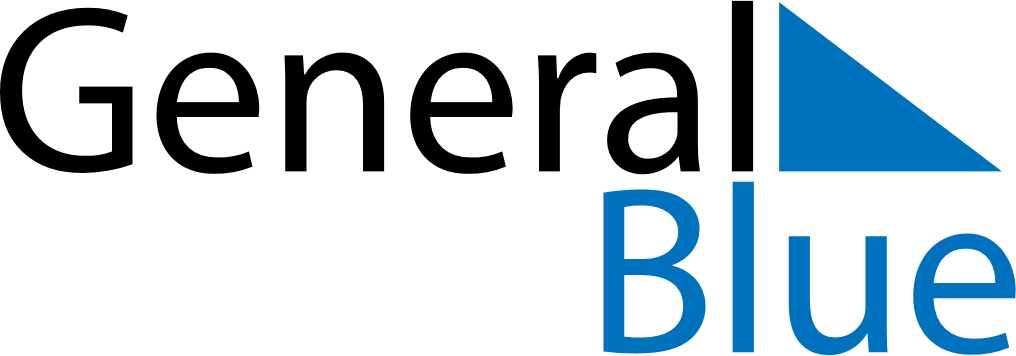 2027 - Q1Philippines 2027 - Q1Philippines 2027 - Q1Philippines 2027 - Q1Philippines 2027 - Q1Philippines 2027 - Q1Philippines JanuarySUNMONTUEWEDTHUFRISATJanuary12January3456789January10111213141516January17181920212223January24252627282930January31FebruarySUNMONTUEWEDTHUFRISATFebruary123456February78910111213February14151617181920February21222324252627February28FebruaryMarchSUNMONTUEWEDTHUFRISATMarch123456March78910111213March14151617181920March21222324252627March28293031MarchJan 1: New Year’s DayMar 27: Easter SaturdayJan 23: First Philippine Republic DayMar 28: Easter SundayFeb 2: Constitution DayFeb 6: Chinese New YearFeb 20: Lantern FestivalFeb 25: EDSA Revolution AnniversaryMar 9: End of Ramadan (Eid al-Fitr)Mar 25: Maundy ThursdayMar 26: Good Friday